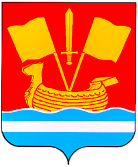 АДМИНИСТРАЦИЯ КИРОВСКОГО МУНИЦИПАЛЬНОГО РАЙОНА ЛЕНИНГРАДСКОЙ ОБЛАСТИП О С Т А Н О В Л Е Н И Еот 19 марта 2024 г. № 420Об утверждении Порядка предоставления субсидии из бюджета Кировского муниципального района Ленинградской области некоммерческим организациям, образующим инфраструктуру поддержки субъектов малого и среднего предпринимательства Кировского муниципального района Ленинградской области на проведение информационно-аналитического наблюдения за осуществлением торговой деятельности В соответствии со статьей 78.1 Бюджетного кодекса Российской Федерации, Федеральным законом от 06.10.2003 №131-ФЗ «Об общих принципах организации местного самоуправления в Российской Федерации», постановлением Правительства Российской Федерации 25.10.2023 № 1782 «Об утверждении общих требований к нормативным правовым актам, муниципальным правовым актам, регулирующим предоставление из бюджетов субъектов Российской Федерации, местных бюджетов субсидий, в том числе грантов в форме субсидий, юридическим лицам, индивидуальным предпринимателям, а также физическим лицам - производителям товаров, работ, услуг и проведение отборов получателей указанных субсидий, в том числе грантов в форме субсидий», приказом комитета по развитию малого и среднего бизнеса и потребительского рынка Ленинградской области от 18.01.2024  №1-п «Об утверждении Порядка информационно-аналитического наблюдения за осуществлением торговой деятельности на территории Ленинградской области», решением совета депутатов Кировского муниципального района Ленинградской области от 29.11.2023 № 100 «О бюджете Кировского муниципального района Ленинградской области на 2024 год и плановый период 2025 и 2026 годов»:          1. Утвердить Порядок предоставления субсидии из бюджета Кировского муниципального района Ленинградской области некоммерческим организациям, образующим инфраструктуру поддержки субъектов малого и среднего предпринимательства Кировского муниципального района Ленинградской области, на проведение информационно-аналитического наблюдения за осуществлением торговой деятельности согласно приложению.2. Настоящее постановление вступает в силу после официального опубликования в газете «Ладога», подлежит размещению на официальном сайте администрации Кировского муниципального района Ленинградской области в сети «Интернет». 3. Контроль за исполнением настоящего постановления возложить на заместителя главы администрации по экономике и инвестициям.Первый заместительглавы администрации						    	С.А. ЕльчаниновПорядокпредоставления субсидии из бюджета Кировского муниципального района Ленинградской области некоммерческим организациям, образующим инфраструктуру поддержки субъектов малого и среднего предпринимательства Кировского муниципального района Ленинградской области, на проведение информационно-аналитического наблюдения за осуществлением торговой деятельностиОбщие положения о предоставлении субсидии1.1. Настоящий  Порядок предоставления субсидии из бюджета Кировского муниципального района Ленинградской области некоммерческим организациям, образующим инфраструктуру поддержки субъектов малого и среднего предпринимательства Кировского муниципального района Ленинградской области, на проведение информационно-аналитического наблюдения за осуществлением торговой деятельности (далее - Порядок) разработан в соответствии со статьей 78.1 Бюджетного кодекса Российской Федерации, постановлением Правительства Российской Федерации от 25.10.2023 № 1782 «Об утверждении общих требований к нормативным правовым актам, муниципальным правовым актам, регулирующим предоставление из бюджетов субъектов Российской Федерации, местных бюджетов субсидий, в том числе грантов в форме субсидий, юридическим лицам, индивидуальным предпринимателям, а также физическим лицам - производителям товаров, работ, услуг и проведение отборов получателей указанных субсидий, в том числе грантов в форме субсидий», приказом комитета по развитию малого и среднего бизнеса и потребительского рынка Ленинградской области от 18.01.2024  №1-П «Об утверждении Порядка информационно-аналитического наблюдения за осуществлением торговой деятельности на территории Ленинградской области».   1.2. В настоящем Порядке применяются следующие основные понятия: комиссия по рассмотрению заявок участников отбора по предоставлению субсидий из бюджета Кировского муниципального района Ленинградской области - коллегиальный орган, сформированный администрацией Кировского муниципального района Ленинградской области в целях рассмотрения заявок участников отбора и определения победителей отбора (далее - комиссия); получатель субсидии - участник отбора, признанный комиссией победителем отбора, в отношении которого принято решение о предоставлении субсидии;участник отбора - некоммерческая организация, образующая инфраструктуру поддержки субъектов малого и среднего предпринимательства Кировского муниципального района Ленинградской области, соответствующая категориям и требованиям настоящего Порядка.соглашение – письменный документ, определяющий условия и порядок предоставления субсидии, права и обязанности сторон, заключенный в текущем финансовом году между администрацией Кировского муниципального района Ленинградской области и получателем субсидии в соответствии с типовой формой, утвержденной распоряжением комитета финансов администрации Кировского муниципального района Ленинградской области.Иные понятия, используемые в настоящем Порядке, применяются в значениях, определенных действующим законодательством.1.3. Субсидии предоставляются в целях возмещения фактически понесенных затрат, связанных с проведением информационно-аналитического наблюдения за осуществлением торговой деятельности, включающей  мониторинг и сбор информации об объектах потребительского рынка Кировского муниципального района Ленинградской области, в том числе на: оплату труда и начислений на оплату труда сотрудников организации согласно штатному расписанию; оплату  по договору с исполнителем работ и услуг; оплату телефонной связи, доступа к информационно-телекоммуникационной сети «Интернет» (далее - сеть «Интернет»).1.4. Целью предоставления субсидии является стимулирование некоммерческих организаций к систематическому мониторингу и сбору информации об объектах потребительского рынка Кировского муниципального района Ленинградской области в целях анализа, оценки, прогнозирования состояния потребительского рынка и принятия необходимых управленческих решений органами государственной власти и органами местного самоуправления Ленинградской области.1.5. Субсидии предоставляются на безвозмездной и безвозвратной основе.                   1.6. Получатели субсидии определяются по результатам отбора, который проводится способом запроса предложений (далее – отбор) в соответствии с настоящим Порядком, исходя из соответствия участников отбора следующим критериям отбора:1)	участник отбора состоит на налоговом учете в территориальном налоговом органе по адресу регистрации в Кировском районе Ленинградской области;2)	уставная деятельность участника отбора связана с созданием на территории Кировского муниципального района Ленинградской области благоприятных условий для развития субъектов малого и среднего предпринимательства;3)	участник отбора внесен в единый реестр организаций, образующих инфраструктуру поддержки субъектов малого и среднего предпринимательства в соответствии со статьей 15.1. Федерального закона от 24 июля 2007 года
№ 209-ФЗ «О развитии малого и среднего предпринимательства в Российской Федерации».       1.7. Субсидии предоставляются за счет субвенции, предоставляемой бюджету Кировского муниципального района Ленинградской области из областного бюджета Ленинградской области для осуществления передаваемых органам местного самоуправления отдельных государственных полномочий Ленинградской области, в пределах бюджетных ассигнований, утвержденных сводной бюджетной росписью бюджета Кировского муниципального района Ленинградской области главному распорядителю бюджетных средств, которым является администрация Кировского муниципального района Ленинградской области (далее - главный распорядитель). Уполномоченным лицом главного распорядителя является отдел по развитию малого и среднего бизнеса и муниципальных услуг администрации Кировского муниципального района Ленинградской области (далее - Отдел).1.8.  Размер предоставляемой получателю субсидии составляет 390000 (триста девяносто тысяч) рублей. 1.9. Информация о субсидиях подлежит размещению на едином портале бюджетной системы Российской Федерации в информационно-телекоммуникационной сети «Интернет» (далее соответственно – сеть «Интернет», единый портал) (в разделе единого портала) в порядке, установленном Министерством финансов Российской Федерации. Порядок проведения отбора получателей субсидий для предоставления субсидий2.1. Отбор получателей субсидий осуществляется способом запроса предложений (далее – отбор) на основании предложений (заявок) (далее – заявка), направленных участниками отбора для участия в отборе, исходя из соответствия участника отбора критериям отбора, определенных в пункте 1.6.  настоящего Порядка, и очередности поступления заявок на участие в отборе.  Объявление о проведении отбора не менее чем за 1 календарный день до начала отбора размещается на едином портале, а также на официальном сайте главного распорядителя в сети «Интернет» (доменное имя: kirovsk-reg.ru) в котором указываются положения, предусматривающие:- сроки проведения отбора;- дату начала подачи и окончания приема заявок участников отбора, при этом дата окончания приема заявок не может быть ранее 10-го календарного дня, следующего за днем размещения объявления о проведении отбора; - наименование, место нахождения, почтовый адрес, адрес электронной почты администрации Кировского муниципального района Ленинградской области;- результат предоставления субсидии, а также характеристики результата;- доменное имя: kirovsk-reg.ru; - требования к участникам отбора, определенные в соответствии с пунктом 2.3. настоящего Порядка, которым участник отбора должен соответствовать на дату, определенную пунктом 2.2. Порядка, и перечню документов, представляемых участниками отбора для подтверждения соответствия указанным требованиям;- критерии отбора, в соответствии с пунктом 1.6 настоящего Порядка;- порядок подачи участниками отбора заявок и требования, предъявляемые к форме и содержанию заявок в соответствии с пунктами 2.4. - 2.7. настоящего Порядка; - порядок отзыва заявок, порядок их возврата, определяющий, в том числе основания для возврата заявок, порядок внесения изменений в заявки в соответствии с пунктами 2.9., 2.12. и 2.13.  настоящего Порядка;- правила рассмотрения заявок в соответствии с пунктом 2.8. настоящего Порядка;- порядок возврата заявок на доработку;- порядок отклонения заявок в соответствии с пунктом 2.10. настоящего Порядка, а также информацию об основаниях их отклонения;- объем распределяемой субсидии в рамках отбора, а также предельное количество победителей отбора;- порядок предоставления участникам отбора разъяснений положений объявления о проведении отбора, даты начала и окончания срока такого предоставления;- срок, в течение которого победитель (победители) отбора должен подписать соглашение;- условий признания победителя (победителей) отбора уклонившимся от заключения соглашения;- сроки размещения протокола подведения итогов отбора (документа об итогах проведения отбора) на едином портале, а также на официальном сайте администрации Кировского муниципального района Ленинградской области в сети «Интернет», которые не могут быть позднее 14-го календарного дня, следующего за днем определения победителя отбора.2.2. Право на участие в отборе для получения субсидии имеют участники отбора, соответствующие на 1-е число месяца, в котором планируется проведение отбора, требованиям, указанным в пункте 2.3. настоящего Порядка.2.3. Требования к участнику отбора (получателю субсидии):-участник отбора  (получатель субсидии)  не является иностранным юридическим лицом, в том числе местом регистрации которого является государство или территория, включенные в утвержденный Министерством финансов Российской Федерации перечень государств и территорий, используемых для промежуточного (офшорного) владения активами в Российской Федерации (далее - офшорные компании), а также российским юридическим лицом, в уставном (складочном) капитале которого доля прямого или косвенного (через третьих лиц) участия офшорных компаний в совокупности превышает 25 процентов (если иное не предусмотрено законодательством Российской Федерации). При расчете доли участия офшорных компаний в капитале российских юридических лиц не учитывается прямое и (или) косвенное участие офшорных компаний в капитале публичных акционерных обществ (в том числе со статусом международной компании), акции которых обращаются на организованных торгах в Российской Федерации, а также косвенное участие офшорных компаний в капитале других российских юридических лиц, реализованное через участие в капитале указанных публичных акционерных обществ;-участник отбора (получатель субсидии) не находится в перечне организаций и физических лиц, в отношении которых имеются сведения об их причастности к экстремистской деятельности или терроризму;-участник отбора (получатель субсидии) не находится в составляемых в рамках реализации полномочий, предусмотренных главой VII Устава ООН, Советом Безопасности ООН или органами, специально созданными решениями Совета Безопасности ООН, перечнях организаций и физических лиц, связанных с террористическими организациями и террористами или с распространением оружия массового уничтожения;-участник отбора (получатель субсидии) не получает средства из бюджета Кировского муниципального района Ленинградской области, из которого планируется предоставление субсидии в соответствии с настоящим Порядком, на основании иных нормативных правовых актов субъекта Российской Федерации, муниципальных правовых актов на цели, установленные правовым актом;-участник отбора  (получатель субсидии) не является иностранным агентом в соответствии с Федеральным законом «О контроле за деятельностью лиц, находящихся под иностранным влиянием»;-у участника отбора (получателя субсидии) на едином налоговом счете отсутствует или не превышает размер, определенный пунктом 3 статьи 47 Налогового кодекса Российской Федерации, задолженность по уплате налогов, сборов и страховых взносов в бюджеты бюджетной системы Российской Федерации;-у участника отбора (получателя субсидии) отсутствует просроченная задолженность по возврату в бюджет Кировского муниципального района иных субсидий, бюджетных инвестиций, а также иная просроченная (неурегулированная) задолженность по денежным обязательствам перед Кировским муниципальным районом Ленинградской области;-участник отбора (получатель субсидии), являющийся юридическим лицом, не находится в процессе реорганизации (за исключением реорганизации в форме присоединения к юридическому лицу, являющемуся участником отбора (получателем субсидии), другого юридического лица), ликвидации, в отношении его не введена процедура банкротства, деятельность участника отбора (получателя субсидии) не приостановлена в порядке, предусмотренном законодательством Российской Федерации;- в реестре дисквалифицированных лиц отсутствуют сведения о дисквалифицированных руководителе, членах коллегиального исполнительного органа, лице, исполняющем функции единоличного исполнительного органа, или главном бухгалтере (при наличии) участника отбора (получателя субсидии), являющегося юридическим лицом.- участник отбора (получатель субсидии) является некоммерческой  организацией, зарегистрированной и осуществляющей свою деятельность на территории Кировского муниципального района Ленинградской области,  к уставным целям которой относится оказание консультационных, информационных и (или) образовательных и других услуг субъектам малого и (или) среднего предпринимательства и самозанятым гражданам, осуществляющей свою деятельность или привлекающейся  в качестве поставщика (исполнителя, подрядчика) для осуществления закупок товаров, работ, услуг для обеспечения муниципальных нужд при реализации государственных программ (подпрограмм) Ленинградской области и муниципальных программ (подпрограмм), обеспечивающих условия для создания субъектов малого и среднего предпринимательства и для оказания им поддержки;- участник отбора (получатель субсидии) не является государственным (муниципальным) учреждением.2.4. Для участия в отборе участник отбора в сроки, указанные в объявлении о проведении отбора, направляет в Отдел в письменной форме на бумажном носителе заявку, в состав которой входят следующие документы:2.4.1. заявка на участие в запросе предложений в соответствии с формой предусмотренной Приложением 1 к настоящему Порядку, в том числе содержащая согласие на публикацию (размещение) в сети «Интернет» информации об участнике отбора, о подаваемой участником отбора заявке, иной информации об участнике отбора, связанной с соответствующим отбором;2.4.2. справка о соответствии участника отбора требованиям к участникам отбора, установленным пунктами 2.2. и 2.3. настоящего Порядка;2.4.3.  план мероприятий («дорожная карта») по достижению характеристик результатов предоставления субсидии, составленный по форме, предусмотренной Приложением к заявке, указанной в пункте 2.4.1. настоящего Порядка;        2.4.4. банковские реквизиты организации для перечисления субсидии;2.4.5. копии учредительных документов;2.4.6. согласие на обработку персональных данных в отношении руководителя, членов коллегиального исполнительного органа, лица, исполняющего функции единоличного исполнительного органа, или главного бухгалтера (при наличии) участника отбора. 2.5. Документы, копии документов, указанные в пунктах 2.4.1. – 2.4.5. настоящего Порядка, должны быть подписаны (заверены) подписью руководителя (или иного уполномоченного лица) участника отбора и печатью (при наличии).2.6. Заявки, полученные по факсу или по электронной почте, на рассмотрение не принимаются.Участник отбора вправе подать не более 1 заявки на участие в отборе.В целях рассмотрения заявок участников отбора и определения победителей отбора главный распорядитель формирует комиссию и утверждает ее состав.Отдел принимает и регистрирует заявки участников отбора в течение трех рабочих дней в порядке очередности их поступления.В течение трех рабочих дней после регистрации Отдел передает заявки участников отбора в комиссию для рассмотрения и определения победителя отбора. Комиссия не позднее 3 рабочих дней со дня получения заявок и документов участников отбора, предусмотренных пунктами  2.4.1.-2.4.6. настоящего Порядка, рассматривает на предмет их соответствия установленным в объявлении о проведении отбора требованиям, проводит проверку на соответствие участника отбора требованиям, указанным в пунктах 2.2. и 2.3. настоящего Порядка и  определяет победителя отбора. Победителем отбора признается участник отбора, соответствующий критериям, установленным пунктом 1.6 настоящего Порядка, а также требованиям, определенным в пунктах 2.2. и 2.3. настоящего Порядка и заявка которого поступила для отбора раньше других по дате и времени.Участник отбора несет ответственность за подлинность предоставленных документов и достоверности представленных сведений в соответствии и законодательством Российской Федерации. После регистрации представленные документы не возвращаются, дополнительные документы не принимаются, за исключением случая, предусмотренного пунктом 2.12. настоящего Порядка.Заявки участников отбора на стадии рассмотрения заявки подлежат отклонению в следующих случаях:2.10.1. несоответствие участника отбора требованиям, установленным в соответствии с пунктами 2.2. и 2.3. настоящего Порядка;2.10.2. несоответствие представленных участником отбора заявки и (или) документов требованиям, установленным в объявлении о проведении отбора, предусмотренных настоящим Порядком;       2.10.3. недостоверность информации, содержащейся в документах, представленных участником отбора в целях подтверждения соответствия установленным пунктами 2.2. и 2.3. настоящего Порядка требованиям;2.10.4. подачу участником отбора заявки после даты и (или) времени, определенных для подачи заявок;2.10.5. непредставление (представление не в полном объеме) документов, указанных в объявлении о проведении отбора, предусмотренных настоящим Порядком.В случае отклонения комиссией заявки Отдел в срок, не превышающий 3 рабочих дней с даты принятия данного решения, подготавливает письмо – уведомление об отклонении заявки с информацией о причинах отклонения за подписью заместителя главы администрации Кировского муниципального района Ленинградской области по экономике и инвестициям и направляет участнику отбора. 2.11. Не позднее 3 рабочих дней с даты заседания комиссии результаты рассмотрения заявок комиссией оформляются протоколом подведения итогов отбора (документом об итогах проведения отбора), который не позднее 14-го календарного дня, следующего за днём определения победителя, размещается на едином портале, а также на официальном  сайте администрации Кировского муниципального района Ленинградской области в сети «Интернет», включающем следующие сведения:дата, время и место проведения рассмотрения заявок;информация об участниках отбора, заявки которых были рассмотрены;информация об участниках отбора, заявки которых были отклонены, с указанием причин их отклонения, в том числе положений объявления о проведении отбора, которым не соответствуют заявки;наименование получателя (получателей) субсидии, с которым заключается соглашение и размер предоставляемой ему субсидии.2.12. Заявка и документы могут быть отозваны участником отбора в течение 3 рабочих дней со дня их подачи путем направления участником отбора соответствующего обращения главному распорядителю. В течение 3 календарных дней со дня получения отзыва главный распорядитель возвращает документы участнику отбора.        2.13. Внесение изменений в заявку осуществляется путем отзыва и подачи новой заявки в течение срока подачи (приема) заявок.       2.14. Участник отбора вправе направить в письменной форме главному распорядителю запрос, в том числе на адрес электронной почты: drozd@kirovsk-reg.ru, о даче разъяснений положений, содержащихся в объявлении о проведении отбора. В течение 1 рабочего дня со дня поступления указанного запроса главный распорядитель обязан направить в письменной форме или в форме электронного документа разъяснения положений, содержащихся в объявлении.Условия и порядок предоставления субсидий3.1. Размер субсидии составляет 100 процентов от фактически понесенных затрат получателя субсидии по внесению  в  информационно-аналитическую систему «Мониторинг социально-экономического развития муниципальных образований Ленинградской области» (далее - ИАС «Мониторинг СЭР МО») сведений об объектах потребительского рынка, но не более размера субсидии, установленного пунктом 1.8 настоящего Порядка. При этом получатель субсидии обеспечивает актуализацию сведений, содержащихся в ИАС «Мониторинг СЭР МО»,  (с внесением сведений о прекращении деятельности, либо об изменении сведений, либо об актуальности сведений) в отношении каждого объекта потребительского рынка. По состоянию на 1 июля должна быть обеспечена актуализация сведений в отношении не менее 50% объектов потребительского рынка (далее - объекты), на 1 октября - не менее 80 % объектов, на 1 декабря -100% объектов.Характеристика результата предоставления субсидии устанавливается главным распорядителем в соглашении. Датой, на которую определяется факт достижения установленной в соглашении характеристики, является 1 декабря года, в котором предоставляется субсидия.3.2. Отдел не позднее 5 рабочих дней после рассмотрения комиссией заявки участника отбора на основании протокола подведения итогов отбора (документа об итогах проведения отбора) направляет получателю субсидии проект соглашения в соответствии с типовыми формами, установленными распоряжением Комитета финансов администрации Кировского муниципального района Ленинградской области, в двух экземплярах.Получатель субсидии в течение 5 рабочих дней со дня получения проекта соглашения представляет в Отдел подписанное со своей стороны соглашение в двух экземплярах.В соглашение подлежит включению в случае уменьшения главному распорядителю ранее доведенных лимитов, приводящего к невозможности предоставления субсидии в размере, определенном в соглашении, условия о согласовании новых условий соглашения или о расторжении соглашения при недостижении согласия по новым условиям.Не позднее 3 рабочих дней после получения двух экземпляров соглашения, подписанных со стороны получателя субсидии, главный распорядитель подписывает два экземпляра соглашения и один экземпляр возвращает получателю субсидии.В случае если получатель субсидии получил проект соглашения, но в установленный настоящим пунктом срок не представил в Отдел подписанное со своей стороны соглашение, получатель субсидии признается уклонившимся от заключения соглашения.Главный распорядитель принимает решение о признании получателя субсидии уклонившимся от заключения соглашения и направляет получателю субсидии уведомление в течение 3 рабочих дней с даты принятия такого решения.   3.3. Внесение изменений в соглашение осуществляется по соглашению главного распорядителя и получателя субсидии в письменной форме в виде дополнительных соглашений к соглашению, которые являются его неотъемлемой частью. 3.4. Дополнительное соглашение к соглашению, в том числе дополнительное соглашение о расторжении соглашения (при необходимости), заключаются в соответствии с типовыми формами, установленными распоряжением Комитета финансов администрации Кировского муниципального района Ленинградской области.Дополнительное соглашение к соглашению заключается между получателем субсидии и главным распорядителем в следующих случаях:1) внесение изменения (изменений) в сведения из Единого государственного реестра юридических лиц получателя субсидии и (или) главного распорядителя;2) внесение изменения (изменений) в реквизиты получателя субсидии;3) обнаружение технических ошибок;4) количественное изменение значения результата предоставления субсидии, определенного с изменением размера субсидии, отклонения размера фактически произведенных затрат от планового расчета;5) в случае уменьшения главному распорядителю как получателю бюджетных средств ранее доведенных лимитов бюджетных обязательств, приводящего к невозможности предоставления субсидии в размере, определенном в соглашении;6) иных случаях, предусмотренных действующим законодательством.3.5. Получатель субсидии, заключивший с главным распорядителем соглашение, указанное в пункте 3.2 настоящего Порядка, не позднее 10 числа месяца, следующего за отчетным кварталом, в котором были произведены затраты (и не позднее 10 декабря для возмещения затрат, произведенных в четвертом квартале текущего года) представляет в адрес Отдела в письменной форме на бумажном носителе следующие документы:- заявку на предоставление субсидии по форме согласно Приложению 2 к настоящему Порядку;- акт выполненных работ-услуг по форме согласно Приложению 3 к настоящему Порядку (далее – акт).- справку о соответствии получателя субсидии требованиям к получателю субсидии, установленным пунктом 2.3. настоящего Порядка, на дату подачи заявки на предоставление субсидии, указанной в настоящем пункте Порядка.3.6. Получатель субсидии несет ответственность за своевременность и достоверность сведений и документов, представление которых предусмотрено пунктом 3.5 настоящего Порядка и соглашением.3.7. Отдел в течение 5 рабочих дней с даты получения документов, указанных в пункте 3.5 настоящего Порядка, проверяет представленные получателем субсидии документы на правильность их оформления и осуществляет проверку на соответствие получателя субсидии требованиям, указанным в пункте 2.3. настоящего Порядка. По результатам проверки представленных получателем субсидии документов главный распорядитель подписывает акт, представленный получателем субсидии в соответствии с пунктом 3.5 настоящего Порядка, либо при наличии оснований, предусмотренных пунктом 3.8 настоящего Порядка, принимается решение об отказе в предоставлении субсидии.3.8. Основанием для отказа получателю субсидии в предоставлении субсидии являются:3.8.1. несоответствие представленных получателем субсидии документов требованиям, определенным пунктом 3.5 настоящего Порядка, или непредставление (представление не в полном объеме) указанных документов;3.8.2. установление факта недостоверности представленной получателем субсидии информации.3.9. В случае принятия решения об отказе в предоставлении субсидии Отдел в течение 1 рабочего дня подготавливает в письменной форме уведомление о принятом решении с указанием причины отказа и направляет указанное уведомление получателю субсидии.3.10. Отказ в предоставлении субсидии не лишает права получателя субсидии на повторную подачу документов после устранения замечаний к документам и содержащейся в них информации.3.11. Результатом предоставления субсидии является систематический мониторинг и сбор информации об объектах потребительского рынка Кировского муниципального района Ленинградской области в целях анализа, оценки, прогнозирования состояния потребительского рынка и принятия необходимых управленческих решений органами государственной власти и органами местного самоуправления Ленинградской области.Характеристикой результата предоставления субсидии является количество объектов потребительского рынка (торговля, общественное питание, бытовое обслуживание), сведения о которых будут собраны и введены (актуализированы) в ИАС «Мониторинг СЭР МО».3.12. Перечисление субсидии осуществляется ежеквартально в порядке, предусмотренном бюджетным законодательством, в соответствии с заключенным соглашением на счета получателей субсидии, открытые в кредитных организациях, не позднее 10-го рабочего дня, следующего за днем подписания главным распорядителем акта, предусмотренного пунктом 3.5. настоящего Порядка. 3.13. При реорганизации получателя субсидии, являющегося юридическим лицом, в форме слияния, присоединения или преобразования в соглашение вносятся изменения путем заключения дополнительного соглашения к соглашению в части перемены лица в обязательстве с указанием в соглашении юридического лица, являющегося правопреемником.3.14. При реорганизации получателя субсидии, являющегося юридическим лицом, в форме разделения, выделения, а также при ликвидации получателя субсидии, являющегося юридическим лицом, соглашение расторгается с формированием уведомления о расторжении соглашения в одностороннем порядке и акта об исполнении обязательств по соглашению.3.15. Отбор получателей субсидий признается несостоявшимся в следующих случаях:- по окончании срока подачи заявок не подано ни одной заявки;- по результатам рассмотрения заявок отклонены все заявки.Информация о признании отбора несостоявшимся размещается на едином портале, а также на официальном сайте главного распорядителя в сети «Интернет».3.16. Главный распорядитель может отменить отбор в случае возникновения обстоятельств непреодолимой силы в соответствии с пунктом 3 статьи 401 Гражданского кодекса Российской Федерации.Размещение главным распорядителем объявления об отмене проведения отбора на едином портале, а также на официальном сайте главного распорядителя в сети «Интернет» допускается не позднее, чем за один рабочий день до даты окончания срока подачи заявок участниками отбора.Участники отбора, подавшие заявки, информируются об отмене проведения отбора в письменной форме по адресу, указанному в заявлении.Отбор считается отмененным со дня размещения объявления о его отмене на едином портале, а также на официальном сайте главного распорядителя в сети «Интернет».4. Требования по предоставлению отчетности, осуществления контроля (мониторинга) за соблюдением условий и порядка предоставления субсидий и ответственность за их нарушение4.1. Получатель субсидии предоставляет главному распорядителю ежеквартально до 5 числа месяца, следующего за отчетным кварталом, отчет о достижении значений результатов предоставления субсидии и характеристик, по форме, определенной соглашением о предоставлении субсидии.4.2. Главный распорядитель в течение 15-ти календарных дней, с момента получения отчетности, проводит проверку сведений, указанных в отчете.4.3. Главный распорядитель проводит обязательную проверку соблюдения получателем субсидии порядка и условий предоставления субсидий, в том числе в части достижения результатов предоставления субсидии, а органы муниципального финансового контроля - Комитет финансов администрации Кировского муниципального района Ленинградской области, контрольно-счетная палата Кировского муниципального района Ленинградской области (далее – органы муниципального финансового контроля) проводят проверку в соответствии со статьями 268.1 и 269.2 Бюджетного кодекса Российской Федерации.4.4. За нарушение условий и порядка предоставления субсидии, в том числе за недостижение результатов предоставления субсидии, получатель субсидии несет следующие меры ответственности:4.4.1. Возврат субсидии в бюджет Кировского муниципального района Ленинградской области в случае нарушения получателем субсидии условий, установленных при предоставлении субсидии, выявленного в том числе по фактам проверок, проведенных главным распорядителем и органами муниципального финансового контроля, а также в случае недостижения значений результатов предоставления субсидии:не позднее 30 календарных дней с даты получения получателем субсидии требования главного распорядителя;в срок, указанный в представлении и (или) предписании органа муниципального финансового контроля.4.4.2. Уплата получателем субсидии пени в случае недостижения в установленные соглашением сроки значения результата предоставления субсидии в размере одной трехсотшестидесятой ключевой ставки Центрального банка Российской Федерации, действующей на дату начала начисления пени, от суммы субсидии, подлежащей возврату, за каждый день просрочки (с первого дня, следующего за плановой датой достижения результата предоставления субсидии до дня возврата субсидии (части субсидии) в соответствующий бюджет).4.4.3. Применение штрафных санкций к получателю субсидии в размере 10 процентов от суммы субсидии, в случае нарушения получателем субсидии условий, установленных при предоставлении субсидии, выявленного в том числе по фактам проверок, проведенных главным распорядителем и органами муниципального финансового контроля (за исключением случая недостижения значения результата предоставления субсидии).4.4.4. В случае неперечисления получателем субсидии средств субсидии в бюджет Кировского муниципального района Ленинградской области в сроки, установленные пунктом 4.4.1. настоящего Порядка, взыскание денежных средств (с учетом штрафа и неустойки) осуществляется в соответствии с действующим законодательством Российской Федерации.4.5. Главным распорядителем проводится мониторинг достижения значений результата предоставления субсидии, определенных соглашением, и событий, отражающих факт завершения соответствующего мероприятия по получению результата предоставления субсидии (контрольная точка), в порядке и по формам, которые установлены порядком проведения мониторинга достижения результатов предоставления субсидий, утвержденным приказом Министерства финансов Российской Федерации.Приложение 1к Порядку Предложение (заявка)на участие в запросе предложений на получение субсидии из бюджета Кировского муниципального района Ленинградской области на проведение информационно-аналитического наблюдения за осуществлением торговой деятельностина 2024 год в сумме _______ (_____________) руб. __ коп.  К предложению (заявке) прилагаются следующие документы:Согласен на публикацию (размещение) в сети «Интернет» информации об участнике отбора, о подаваемом участником отбора предложении (заявке), иной информации об участнике отбора, связанной с соответствующим отбором.С условиями предоставления субсидии из бюджета Кировского муниципального района Ленинградской области ознакомлен и согласен.         Сообщаю, что участник отбора:- внесен в единый реестр организаций, образующих инфраструктуру поддержки субъектов малого и среднего предпринимательства в соответствии со статьей 15.1. Федерального закона от 24 июля 2007года № 209-ФЗ «О развитии малого и среднего предпринимательства в Российской Федерации».- состоит на налоговом учете в территориальном налоговом органе по адресу регистрации в Кировском районе Ленинградской области;Даю согласие на публикацию (размещение) на официальном сайте администрации Кировского муниципального района Ленинградской области информации об участнике отбора, о подаваемом участником отбора заявки, иной информации об участнике отбора, связанной с соответствующим отбором.Я осведомлен(а) о том, что несу полную ответственность за подлинность представленных в конкурсную комиссию документов в соответствии с законодательством Российской Федерации.Руководитель организации                ______________ /__________________ «__» ______________ 20__ г.       М.П.Приложение                                                                   к ЗаявкеПлан мероприятий («дорожная карта») по достижению характеристик результатов предоставления субсидии
Руководитель          _____________       _____________________ 
                                                                                            (подпись)                                                                     (расшифровка подписи)"____" _________________ 20___ годаМ.П.Приложение 2к ПорядкуЗаявка на предоставление субсидии________________________________________________________________(наименование, место нахождения организации, ИНН)Направляем заявку на предоставление субсидии из бюджета Кировского муниципального района Ленинградской области в сумме_________________________, в целях возмещения фактически понесенных затрат на проведение информационно-аналитического наблюдения за осуществлением торговой деятельностиза период с «___» _______ 20__ года по «___» _______ 20__ года.К заявке прилагаются следующие документы:С условиями предоставления субсидии из бюджета Кировского муниципального района Ленинградской области ознакомлен и согласен.Я осведомлен(а) о том, что несу полную ответственность за подлинность представленных документов в соответствии с законодательством Российской Федерации.Руководитель организации                ______________ /__________________«__» ______________ 20__ г.         М.П.                                                                                                                          Приложение 3к Порядку Акт                                                     выполненных работ (услуг) по проведению информационно-аналитического наблюдения за осуществлением торговой деятельности по состоянию на (01.07.202_, 01.10.202_, 01.12.202_)г. КировскЛенинградская область                                                                                _______202  г.Настоящий акт составлен между Администрацией Кировского муниципального района Ленинградской области, в лице  _____________, именуемой в дальнейшем «Заказчик» и_____________________, в лице____________, именуемого в дальнейшем «Исполнитель», а вместе «Стороны», заключили настоящий акт о нижеследующем:          1. В соответствии с характеристиками  результатов предоставления cубсидии, установленными соглашением о предоставлении субсидии из бюджета Кировского муниципального района ________________(далее Соглашение) от  «   » ____________ 202 г. Исполнитель оказал Заказчику услуги по проведению информационно-аналитического наблюдения за осуществлением торговой деятельности по предприятиям потребительского рынка  Кировского муниципального района Ленинградской области.           2. Количество и качество оказанных услуг соответствует требованиям Соглашения. Претензий и замечаний Cтороны не имеют.    3.Услуги оказаны на общую сумму _________руб. (прописью) рублей.       Настоящий акт составлен в двух экземплярах, по одному для каждой из Сторон. Заказчик                                                 Исполнитель________________________________      _____________________________ должность, ФИО, подпись                                                          должность, ФИО, подписьУТВЕРЖДЕНпостановлением администрацииКировского муниципального районаЛенинградской областиот 19 марта 2024 г. № 420   (приложение)Наименование Участника отбораСведения об организации:Полное наименование организации с указанием организационно-правовой формы   ИННДата создания                          Ф.И.О. и наименование должности руководителя, телефон, факс, e-mail                Адрес местонахождения (юридический и фактический)Учредители (участники)Банковские реквизиты:ФИО и телефон главного бухгалтераНаименование документаКоличество листов в документеНаименование мероприятияНаименование мероприятияХарактеристики(обязательное число обследованных объектов и ввод сведений о них в ИАС «Мониторинг СЭР МО»)2024 г.Характеристики(планируемое число обследованных объектов и ввод сведений о них в ИАС «Мониторинг СЭР МО») 2024 г.Срок реализацииСбор и внесение (актуализация)сведений об объектах потребительского рынка          Торговля67301.12.2024Сбор и внесение (актуализация)сведений об объектах потребительского рынка          Общественное питание7801.12.2024Сбор и внесение (актуализация)сведений об объектах потребительского рынка          Бытовое обслуживание27401.12.2024ИТОГОИТОГО1025Полное наименование:Почтовый адрес:Номер телефона:  Адрес электронной почты:                     Банковские реквизиты:  ФИО и телефон руководителяНаименование документаКоличество листов в документе1. АКТ выполненных работ (услуг)2. _____________________________________________________